Coke oven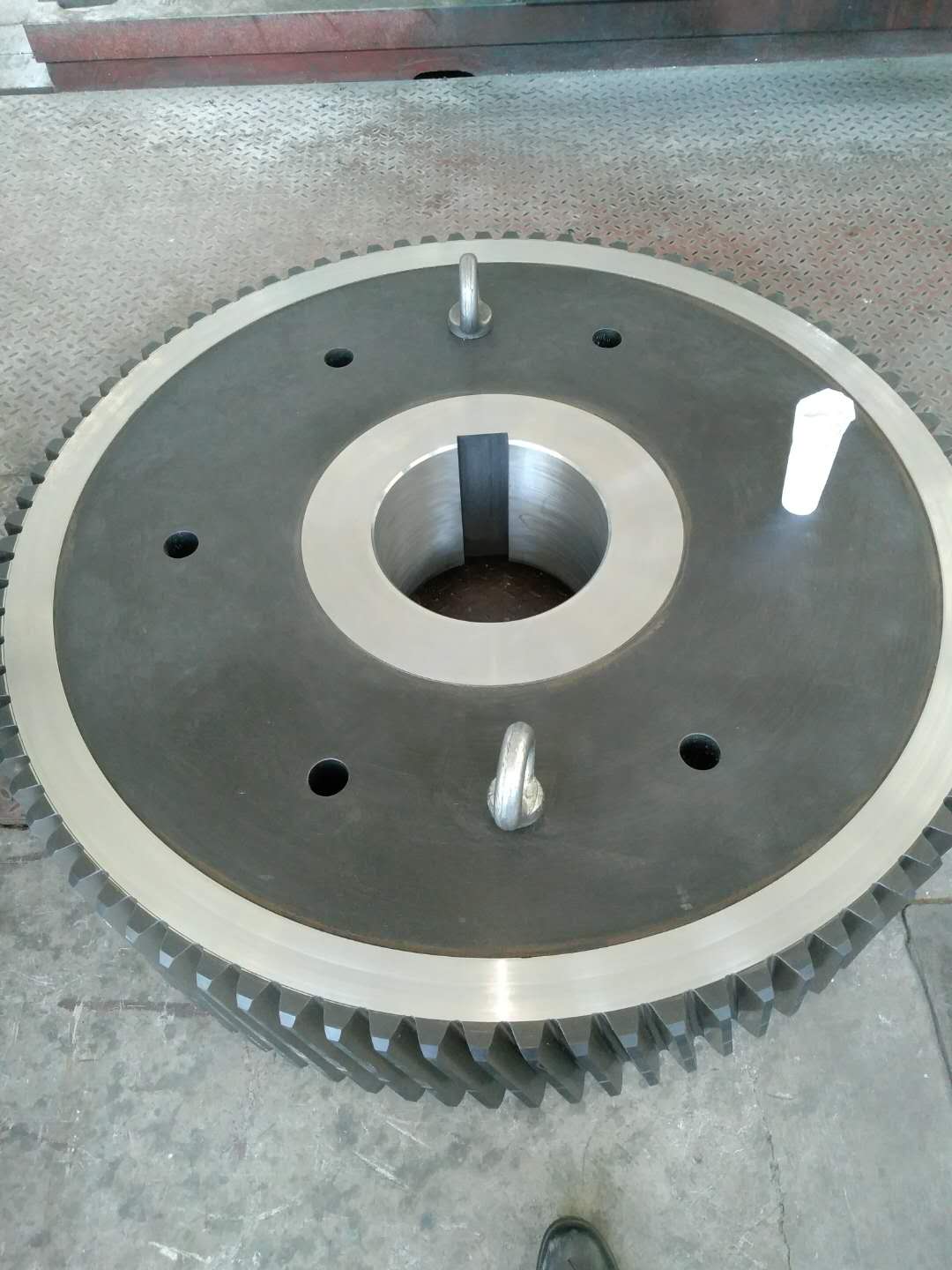 Coke oven machinery and equipment accessories in coking production.Can be used for ore, coal mining, ceramic firing, steel smelting production, alloy smelting, thermal power plants.Has the following advantages:1. Light weight, small volume and large stiffness.2. The finished products are of good quality and durable.3. Easy installation and easy maintenance.4. Low energy consumption, low carbon and environmental protection.5. Good corrosion resistance and wear resistance.6.High efficiency, low energy consumption.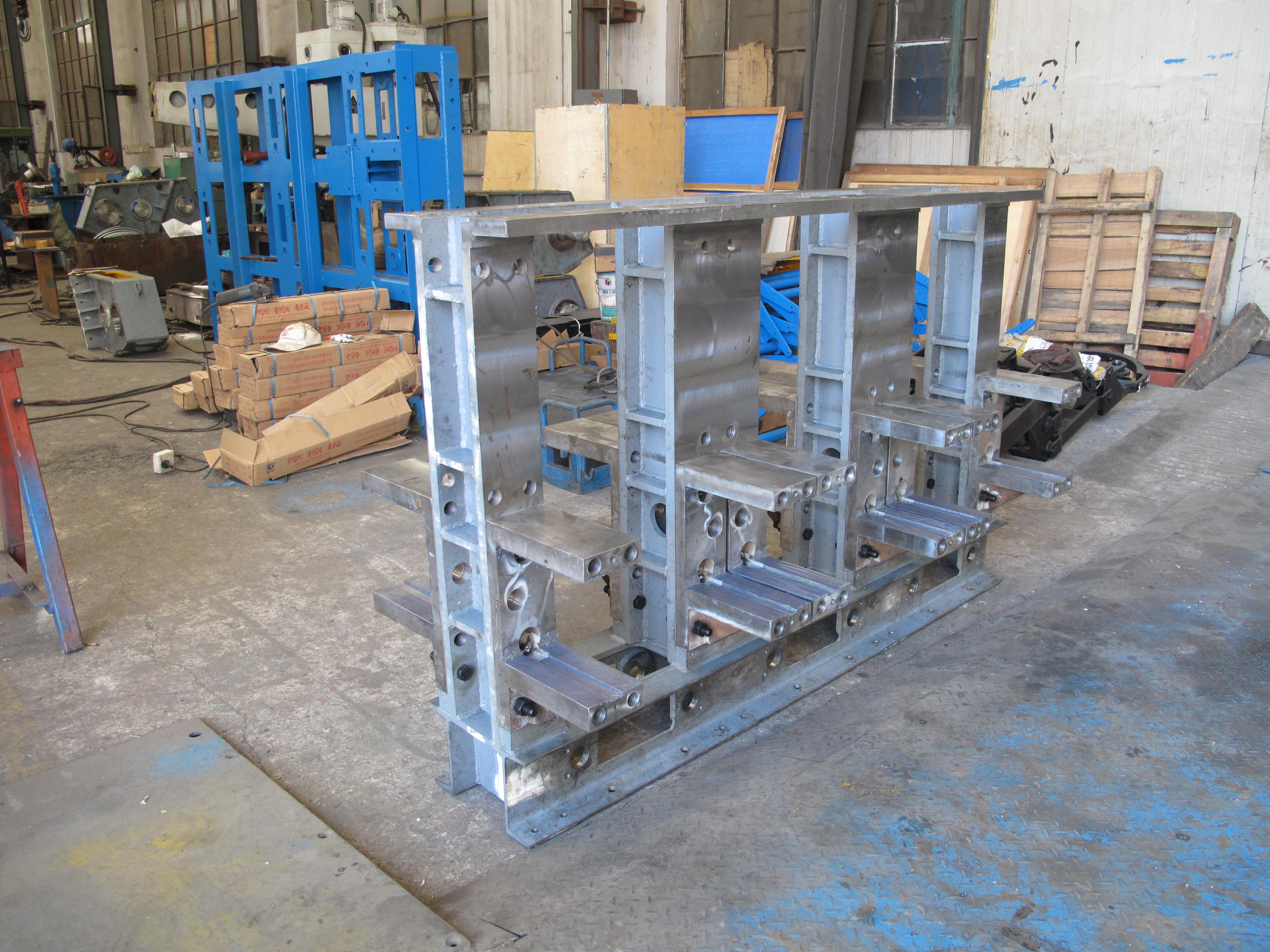 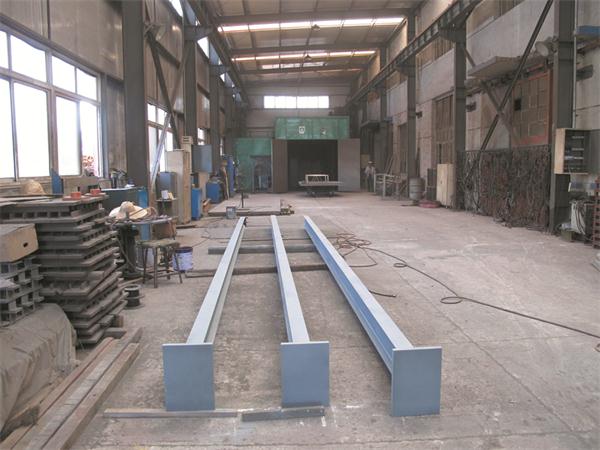 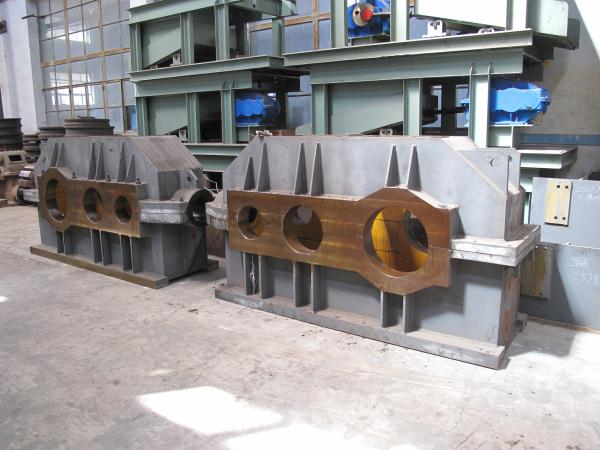 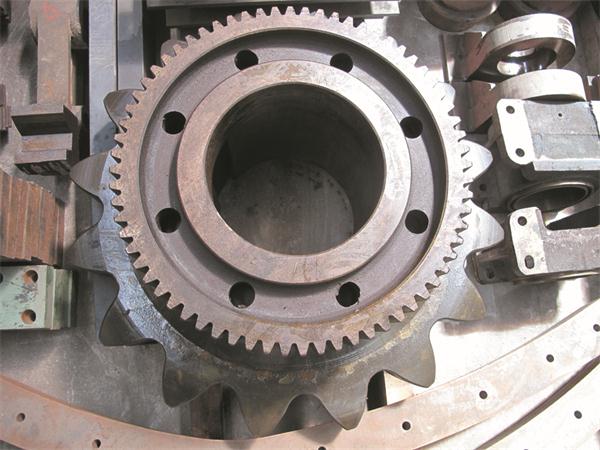 